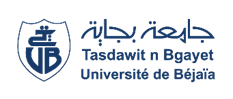 Université Abderrahmane Mira-BejaiaFaculté des Sciences Humaines et SocialesDépartement de Psychologie et d’OrthophoniePlanning De Consultation Des Copies D’Examens Du 2ème Semestre Spécialité :M1  PLCModulesDates & JoursEnseignant (e)s chargé (e)s des modulesHorairesSectionsLocauxTrouble du langage et fonction symbolique Lundi 29/05 /2023Baa Saliha13h :00SALLE 16Neuropsychologie clinique Lundi 29/05 :2023Baa Saliha        13h :00SALLE 16AudiométrieMardi 30/05 /2023Merakchi Salah        12h :00SALLE 14Entretien et évaluation clique 2Mardi 30/05/2023Gueddouche Salima        12h :00SALLE 16Trouble d’apprentissage Mardi 30/05/2023Mekhoukh Halima12h :30SALLE 16Pathologie de voixMardi 30/05/2023Houari Amina 12h :00SALLE 15Neuropsychologie clinique Mercredi 31/05/2023Mebarak Fateh12h :00SALLE 14StatistiqueJeudi 01/06/2023Abiche Mourad 12h :00SALLE 14